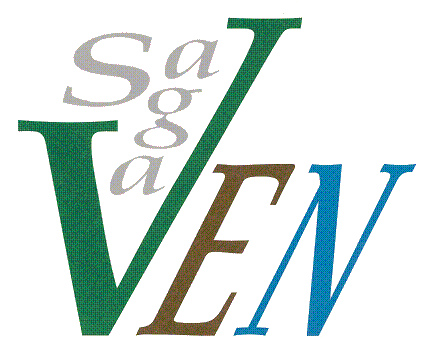 　「佐賀県ベンチャー交流ネットワーク」会員が保有する商品や技術等をアピールし、販路拡大や新たなビジネスパートナーの獲得を目指すことを目的に下記のとおり開催します。　皆様のご出展をお待ちしております。《開催日》 令和5年 2月 １5日（水）10時00分～16時00分2月 16日（木）10時00分～15時00分《会  場》　佐賀市文化会館　１Ｆ　イベントホール（佐賀市日の出2-1-36）《内  容》　展示ブースでの会員企業の商品や技術の展示及び商談《募集企業数》　40社程度（会場レイアウトにより、増える可能性があります。）　　※佐賀県ベンチャー交流ネットワーク会員の出展を優先します。《出展料》　　佐賀県ベンチャー交流ネットワーク会員：無料　　　　 非会員：1万円《申込方法》　出展申込書に必要事項を記載の上、FAX（0952-34-4412）又は　メール（keiei@mb.infosaga.or.jp）にてお申込みください。《申込期限》　令和4年 11月 １5日（火）17時15分《主　催》　佐賀県ベンチャー交流ネットワーク《展示ブース》　右図のとおり（イメージです）申込先： （FAX）0952-34-4412　　（E-mail）keiei@mb.infosaga.or.jp　　佐賀県ベンチャー交流ネットワーク事務局　吉村宛『令和4年度佐賀県中小企業合同展示会（仮）』出展希望申込みについて、出展をご希望の方につきましては、以下の項目に必要事項をご記入いただき、令和４年11月15日（火）17時15分までにFAX又はメールにて上記の番号までお送りください。貴社の概要出展カテゴリー（業種）　　　※該当するものに〇をつけてください。出展内容展示用テーブルの追加（無料）希望（※いずれかに〇をつけてください。）　有・無５．留意事項　　・出展については、佐賀県ベンチャー交流ネットワーク会員を優先的に採択します。　　・応募者多数の場合は、出展のご希望に添えない場合があります。　　・展示ブースのレイアウト等については、出展者数等に応じて調整します。企業名所在地〒〒〒電話FAX担当者名（所属）　　　　　　　　　　　　（氏名）（所属）　　　　　　　　　　　　（氏名）（所属）　　　　　　　　　　　　（氏名）担当者名（E-mail）（E-mail）（E-mail）1.一般機械具製造業　　2.印刷・製本業　　3.卸売業　　4.化学工業　　5.家具・装備品製造業　6.機械・製造技術　　7.教育・研究業　　8.金属製品製造業　　9.医療・生活　　10.建築工事業　　11.広告・あっせん業　　12.小売業　　13.食料品製造業　　14.鉱業　　15.商業　　16.通信業　17.鉄鋼業　　18.電気機械器具製造業　　19.土木工事業　　20.農業　　21.派遣業　　22.団体23.窯業土石製品製造業 　24.理美容業　 25.物流・サービス 　26.金融業　 27.環境・エネルギー28.その他（　　　　　　　　　　　　　    　）